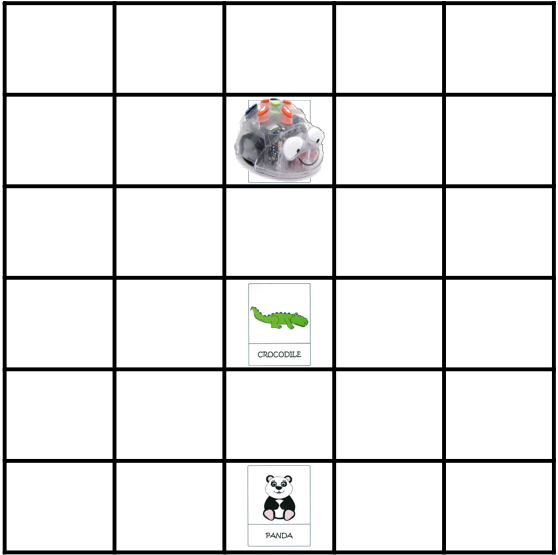 Description de la mission en Français :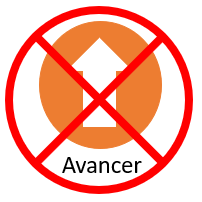 Programme réalisé :